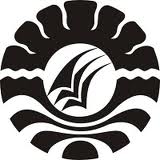 SKRIPSIPENERAPAN PENDEKATAN KONTEKSTUAL (BERTANYA) DALAM MENINGKATKAN HASIL BELAJAR IPA PADA MURID KELAS IV SD INPRES JONGAYA KECAMATAN TAMALATE KOTA MAKASSARAJENG FITRIANINGRUMPROGRAM STUDI PENDIDIKAN GURU SEKOLAH DASARFAKULTAS ILMU PENDIDIKANUNIVERSITAS NEGERI MAKASSAR2016